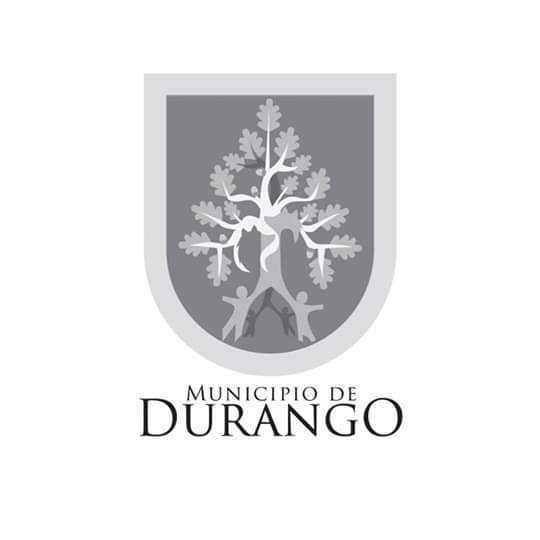 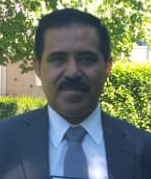 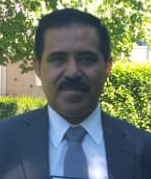 Licenciatura ( Contador Público)1.- FECHA: DE NOVIEMBRE DE 1986 A AGOSTO DE 1988     LUGAR:  DESPACHO CONTABLE     TITULA DEL DESPACHO: C.P. JOSE LUIS ORTEGA OCHOA     TRABAJO DESEMPEÑADO:ELABORACION DE POLIZAS DE INGRESOS EGRESOS Y DIARIOREGISTRO EN LIBROS AUXILIARESREGISTRO EN LIBROS AUTORIZADOSELABORACION DE ESTADOS FINANCIEROSELABORACION DE NOMINASCALCULO DE CUOTAS OBRERO PATRONALES DEL IMSSCONTROL DE AUDITORIA INTERNACONCILIACIONES BANCARIAS2.- FECHA: DE SEPTIEMBRE DE 1988 A ENERO DE 1991     EMPRESA: CIA. MINERA COMONFORT SA DE CV     JEFE INMEDIATO: C.P. JOSE LUIS ORTEGA OCHOA     PUESTO: JEFE DEL DEPARTAMENTO DE PERSONAL     TRABAJO DESEMPEÑADO:ELABORACION DE NOMINASCALCULO DE CUOTAS OBRERO PATRONALES DEL IMSSDECLARACION ANUAL DE SUELDOS Y SALARIOS CALCULO DE REPARTO DE UTILIDADESESTUDIOS SOBRE PRESTACIONES DE PREVISION SOCIALCALCULO DE LIQUIDACIONES/FINIQUITOS DE PERSONAL3.- FECHA: DE FEBRERO DE 1991 A MAYO DE 2003     EMPRESA: ACUMULADORES DEL VALLE DEL GUADIANA SA DE CV     PUESTO: CONTADOR GENERAL     TRABAJO DESEMPEÑADO:SUPERVISION Y ELABORACION DE POLIZASSUPRVISION EN EL REGISTRO EN LIBROS DIARIO Y MAYORCALCULO DE PAGOS PROVISIONALES DE IMPUESTO SOBRE LA RENTA, IMPUESTO AL ACTIVO E IMPUESTO AL VALOR AGREGADOSUPERVISION EN LA ELABORACION DE NOMINASCALCULO DE CUOTAS OBRERO PATRONALES DEL IMSSELABORACION DE CONCILACIONES BANCARIASCALCULO DE IMPUESTO SOBRE NOMINASELABORACION DE DECLARACIONES ANUALES DE ISR, IMPUESTO AL ACTIVO, IVA Y SUELDOS Y SALARIOS.CONTROL DE AUDITORIA INTERNA EN GENERAL4.- FECHA: DE JUNIO DE 2003 A  JUNIO 2008     EMPRESA: SAGIS SCORP SA DE CV     PUESTO: CONTADOR GENERAL     TRABAJO DESEMPEÑADO:ELABORACION Y REGISTRO DE POLIZASELABORACION DE NOMINASELABORACION DE CONCILIACIONES BANCARIASTRAMITES DE MOVIMIENTOS AFILIATORIOS AL IMSSVERIFICACION DE LAS CEDULAS DE LIQUIDACION DE CUOTAS DEL IMSSCALCULO DE IMPUESTOS MENSUALES ( ISR, IETU, IVA, ISN)ELABORACION DE DECLARACIONES ANUALES DE ISR, IA,IVA, INFORMATIVASANUALES DE SUELDOS Y SALARIOS, RETENCIONES DE ISR E IVA.ELABORACION Y PRESENTACION ANTE EL SAT DE DECLARACIONES MENSUALES INFORMATIVAS DEL IMPUESTO AL VALOR AGREGADO CONTROL DE AUDITORIA INTERNA EN GENERAL.5.- FECHA: DE JUNIO 2008  A  ENERO 2019     ENTE PÚBLICO: MUNICIPIO DE DURANGO  ( DIRECCIÓN MUNICIPAL DE  ADMINISTRACIÓN Y FINANZAS )     PUESTO:  JEFE DE DEPARTAMENTO DE INFORMACION CONTABLE     TRABAJO DESEMPEÑADO: CONCILIACION DE SALDOS CONTABLES DEUDORES Y ACREEDORES.REGISTRO DE PARTICIPACIONES Y APORTACIONES ESTATALES Y FEDERALES.REGISTRO DE POLIZAS CONTABLES Y PRESUPUESTALES DE ACUERDO A LA LEY GENERAL DE CONTABILIDAD GUBERNAMENTAL. ALTA DE PROVEEDORES EN EL SISTEMA FINANCIERO.ASESORIA A LAS DIFERENTES DEPENDENCIAS PARA EL REGISTRO DEL GASTO DE ACUERDO AL CLASIFICADOR POR OBJETO DEL GASTO.ELABORACION DE INFORMES MENSUALES Y BIMESTRALES ASI COMO SUS ANEXOS QUE FORMAN PARTE DE LOS INFORMES PRELIMINARES.ELABORACIÓN DE CUENTA PÚBLICA.PRESENTACION DE DECLARACIONES FISCALES MENSUALES ANTE EL SAT.SUPERVISIÓN EN LAS DECLARACIONES INFORMATIVAS ANTE EL SAT, DE OPERACIONES CON TERCEROS.ATENCION DE VISITAS DOMICILIARIAS DE AUTORIDADES FISCALES.GENERACION DE FACTURAS ELECTRONICAS SOLICITADAS POR CONTRIBUYENTES.PUBLICACION DE INFORMES CONTABLES Y PRESUPUESTALES EN LA PAGINA DE INTERNET DE LA UNIDAD DE TRANSPARENCIA E INFORMACION MUNICIPAL.6.- FECHA : DE FEBRERO 2019 A SEPTIEMBRE 2019      ENTE PÚBLICO: MUNICIPIO DE DURANGO  ( DIRECCIÓN MUNICIPAL DE ADMINISTRACIÓN Y FINANZAS )     PUESTO:  SUBDIRECTOR DE CONTABILIDAD Y EVALUACIÓN DE LA  INFORMACIÓN.     TRABAJO DESEMPEÑADO: ELABORACION DE INFORMES MENSUALES Y BIMESTRALES ASI COMO LOS ANEXOS QUE FORMAN PARTE DE LOS INFORMES PRELIMINARES.       - COORDINACIÓN EN LOS DIFERENTES DEPARTAMENTOS DE LA SUBDIRECCIÓN PARA EL DESARROLLO DE LAS ACTIVIDADES DE CADA UNO DE ELLOS.       - COORDINACIÓN CON LOS DEPARTAMENTOS DE LA SUBDIRECCIÓN DE INGRESOS, EGRESOS, RECURSOS HUMANOS, OBRA PÚBLICA Y PROGRAMAS FEDERALES PARA EL CORRECTO REGISTRO DE LAS OPERACIONES REALIZADAS, ASI COMO PARA LOS LOS CIERRES MENSUALES.      - COORDINACIÓN CON DEPARTAMENTOS DE SISTEMAS E INFORMÁTICA PARA EL CORRECTO REFLEJO DE LA INFORMACIÓN EN LOS FORMATOS DE ESTADOS FINANCIEROS CONTABLES Y PRESUPUESTALES.CURSOS DE CAPACITACIÓN:CURSOS DE ACTUALIZACION EN MATERIA FISCAL.MATERIAL DE APOYO MEDIANTE REVISTAS FISCALES.CURSOS DE CONTABILIDAD GUBERNAMENTAL IMPARTIDOS POR EL INSTITUTO MEXICANO DE CONTADORES PUBLICOS.SEMINARIO DE AUDITORIA GUBERNAMENTAL IMPARTIDO DE MANERA VIRTUAL Y COORDINADO POR LA CONTRALORIA DEL ESTADO DE DURANGO.CURSOS DE CAPACITACION POR LA ENTIDAD DE AUDITORIA SUPERIOR DEL ESTADO , DE CIERRE DE EJERCICIOS FISCALES, ELABORACIÓN DEL PROYECTO DE LA LEY DE INGRESOS Y PRESUPUESTO DE EGRESOS, DE NUEVOS ESQUEMAS DE FISCALIZACIÓN, LINEAMIENTOS DE FISCALIZACION DE PARTICIPACIONES.